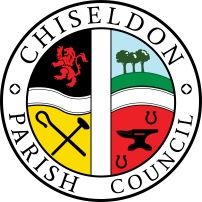 Contact details:Clerk – 01793 740744 clerk@chiseldon-pc.gov.ukEnvironment, General Purpose and Amenities Committeemeeting at the Old Chapel, Butts Road, Thursday 23rd May 2019 at 7.30pmAGENDA     Next meeting: Monday 17th June 2019 at 7.30pm in The Old Chapel, off Butts RoadSigned: C Wilkinson (Clerk)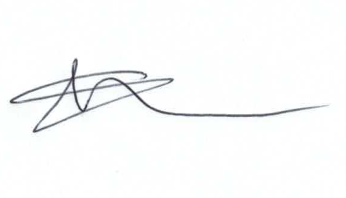 Additional Information	                                   1.Attendances and apologies for absence2.      Declarations of interest3.Public recess4.Approval of minutes of meeting 15th April 20195.6.7.      Action pointsVOTE IN COMMITTEE CHAIR FOR THE FORTHCOMING YEARVOTE IN COMMITTEE VICE CHAIR FOR THE FORTHCOMING YEAR   8.9.10.11.12.13.14.15.16.17.18.19.20.21.22. PARISHING PROGRESSNo issues    VILLAGE APPEARANCEStrouds Hill seating proposal-  review feedback and decision on course of action.War Memorial clean/inspection update     BUILDING & AMENITY PRIORITESTENNIS  CLUBTennis Club representative to update CommitteeReview tennis club feedback list and vote as appropriate – see additional documentation & notes below:Extend internal cupboard – TC to arrange internallyAnnual review of courts is due in June 2019.   Review & vote on costs.Grass Valet to charge £60 plus VAT – Awaiting quotePAVILIONNo issuesALLOTMENTS No issues. Handyperson is to investigate the burying of the water pipe and report back to ClerkREC HALL, GROUND & CAR PARKCutting back of Ash Tree height, adjacent to Carisbrook Terrace House.Envisage Tree services assessed site and advised no work needed.Morgan Trees assessed site and recommended height reduction – cost of £550.00 no VATSBC operative (name unknown) had advised resident that work needed doing.CVPA   Costs for repairing flooring at rockers and other gaps. Purchase of wet pour repair kits x5.  £100 plus £40 carriage costs plus VAT. Handyperson to do work.  (See additional documentation)CEMETERIESReview & approve Cemetery Regulations with grave stone dimensions added – See additional document       COMMUNITY PRIORITIESFOOTBALL MATTERSClub representative to update Committee.Cllrs to bring ideas for improvements to the Parish that the grants sub-committee can investigate.VULNERABLE PEOPLE AND BIOSNo itemsITEMS FOR INCLUSION ON NEXT AGENDA(Cannot be discussed or voted on at this meeting)  